Transmittal Letter ROC-5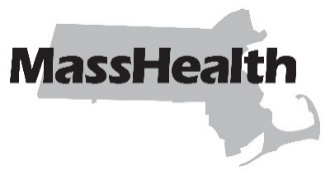 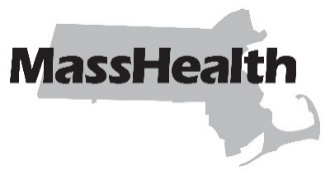 DATE:	April 2024TO:	Radiation Oncology Centers Participating in MassHealthFROM:	Monica Sawhney, Chief of Provider, Family, and Safety Net programs [signature of Monica Sawhney]RE:	Radiation Oncology Center Manual: 2024 HCPCS Updates to Subchapter 6OverviewThis letter transmits revisions to the service codes in the Radiation Oncology Center Manual.The Centers for Medicare & Medicaid Services (CMS) has revised the Healthcare Common Procedures Coding System (HCPCS). MassHealth has updated Subchapter 6 to delete service codes effective for dates of service on or after effective January 1, 2024. MassHealth providers must refer to the American Medical Association’s 2024 Current Procedural Terminology (CPT) Professional or the HCPCS Level II codebook for service descriptions of the codes listed in Subchapter 6 of the Radiation Oncology Center Manual To obtain a fee schedule, you may download the Executive Office of Health and Human Services regulations at no cost at https://www.mass.gov/orgs/executive-office-of-health-and-human-services. The regulation title for Rates for Radiology Services is 101 CMR 318.00.MassHealth WebsiteThis transmittal letter and attached pages are available on the MassHealth website at www.mass.gov/masshealth-transmittal-letters. Sign up to receive email alerts when MassHealth issues new transmittal letters and provider bulletins.QuestionsIf you have questions about the information in this transmittal letter, please Contact the MassHealth Customer Service Center at (800) 841-2900, TDD/TTY: 711, orEmail your inquiry to provider@masshealthquestions.com. New MaterialThe pages listed here contain new or revised language.Radiation Oncology Center ManualPages vi, and 6-1 through 6-8Obsolete MaterialThe pages listed here are no longer in effect.Radiation Oncology Center Manual Page vi — transmitted by Transmittal Letter ROC-2Pages 6-1 through 6-8 — transmitted by Transmittal Letter ROC-4MassHealth on Facebook     MassHealth on X (Twitter)     MassHealth on YouTube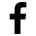 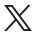 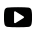 6.  Service Codes and Descriptions	601. Introduction 		6-1	602. Service Codes and Descriptions		6-1	603. Modifiers 		6-8Appendix A.  Directory 		A-1Appendix C.  Third-Party-Liability Codes 		C-1Appendix T.  CMSP Covered Codes 		T-1Appendix U.  DPH-Designated Serious Reportable Events That Are Not Provider  	 Preventable Conditions		U-1Appendix V.  MassHealth Billing Instructions for Provider Preventable Conditions		V-1Appendix W. EPSDT Services: Medical and Dental Protocols and Periodicity Schedules		W-1Appendix X.  Family Assistance Copayments and Deductibles		X-1Appendix Y.  EVS Codes and Messages 		Y-1Appendix Z.  EPSDT/PPHSD Screening Services Codes		Z-1601	IntroductionMassHealth pays for the services represented by the codes listed in Subchapter 6 in effect at the time of service, subject to all conditions and limitations in MassHealth regulations at 130 CMR 436.000 and 450.000. A provider may request prior authorization for any medically necessary service reimbursable under the federal Medicaid Act in accordance with 130 CMR 450.144, 42 U.S.C. 1396d(a), and 42 U.S.C. 1396d(r)(5) for a MassHealth Standard or CommonHealth member younger than 21 years of age, even if it is not designated as covered or payable in Subchapter 6 of the Radiation Oncology Center Manual.602	Service Codes and DescriptionsService Code    	Service DescriptionComputed Tomography Guidance77014	Computed tomography guidance for placement of radiation therapy fieldsRadiation Oncology	Clinical Treatment Planning 77261	Therapeutic radiology treatment planning; simple77262  		intermediate77263 		complex77280	Therapeutic radiology simulation-aided field setting; simple77285	        intermediate	77290 	complex77293             Respiratory motion management simulation (List separately in addition to code for primary 	procedure)77295             3-dimensional radiotherapy plan, including dose-volume histograms77299	Unlisted procedure, therapeutic radiology clinical treatment planning
	Medical Radiation Physics, Dosimetry, Treatment Devices, and Special Services77300	Basic radiation dosimetry calculation, central axis depth dose calculation, TDF, NSD, gap calculation, off-axis factor, tissue inhomogeneity factors, calculation of non-ionizing radiation surface and depth dose, as required during course of treatment, only when prescribed by the treating physician77301	Intensity modulated radiotherapy plan, including dose-volume histograms for target and critical structure partial tolerance specifications77306	Teletherapy isodose plan; simple (1 or 2 unmodified ports directed to a single area of interest), includes basic dosimetry calculation(s)77307	        complex (multiple treatment areas, tangential ports, the use of wedges, blocking, rotational beam, or special beam considerations), include basic dosimetry calculation(s)77316	Brachytherapy isodose plan; simple (calculation[s] made from 1 to 4 sources, or remote afterloading brachytherapy, 1 channel), includes basic dosimetry calculation[s]602	Service Codes and Descriptions (cont.)Service Code    	Service Description77317		intermediate (calculation[s] made from 5 to 10 sources, or remote afterloading brachytherapy, 2-12 channel), include basic dosimetry calculation(s)77318		complex (calculation[s] made from over 10 sources, or remote afterloading brachytherapy, over 12 channels), includes basic dosimetry calculation(s)77321	Special teletherapy port plan, particles, hemibody, total body77331		Special dosimetry (e.g., TLD, microdosimetry) (specify), only when prescribed by the treating physician77332		Treatment devices, design and construction; simple (simple block, simple bolus)77333		intermediate (multiple blocks, stents, bite blocks, special bolus)77334	complex (irregular blocks, special shields, compensators, wedges, molds or casts)77336	Continuing medical physics consultation, including assessment of treatment parameters, quality assurance of dose delivery, and review of patient treatment documentation in support of the radiation oncologist, reported per week of therapy77338	Multi-leaf collimator (MLC) device(s) for intensity modulated radiation therapy (IMRT), design and construction per IMRT plan77370	Special medical radiation physics consultation		Sterotactic Radiation Treatment Delivery77371	Radiation treatment delivery, stereotactic radiosurgery (SRS), complete course of treatment of cranial lesion(s) consisting of 1 session; multi-source Cobalt-60-based77372		linear accelerator based77373		Stereotactic body radiation therapy, treatment delivery, per fraction to 1 or more lesions, including image guidance, entire course not to exceed 5 fractions		Other Procedures	77399	Unlisted procedure, medical radiation physics, dosimetry and treatment devices, and special services (I.C.)		Radiation Treatment Delivery77385		Intensity modulated radiation treatment delivery (IMRT), includes guidance and tracking, when performed; simple77386			     complex77387		Guidance for localization of target volume for delivery of radiation treatment delivery, includes intrafraction tracking, when performed77401		Radiation treatment delivery, superficial and/or ortho voltage77417		Therapeutic radiology port film(s)602	Service Codes and Descriptions (cont.)Service Code    	Service Description		Neutron Beam Treatment Delivery77423             1 or more isocenter(s) with coplanar or non-coplanar geometry with blocking and/or wedge, and/or compensator(s)	Radiation Treatment Management77427	Radiation treatment management, 5 treatments77431	Radiation therapy management with complete course of therapy consisting of 1 or 2 fractions only77432	Stereotactic radiation treatment management of cranial lesion(s) (complete course of treatment consisting of 1 session)77435	Stereotactic body radiation therapy, treatment management, per treatment course, to 1 or more lesions, including image guidance, entire course not to exceed 5 fractions77470	Special treatment procedure (e.g., total body irradiation, hemibody radiation, per oral, endocavitary or intraoperative cone irradiation)77499	Unlisted procedure, therapeutic radiology treatment management (I.C.)	Hyperthermia77600	Hyperthermia, externally generated; superficial (i.e., heating to a depth of 4 cm or less)77605	deep (i.e., heating to depths greater than 4 cm)77610	Hyperthermia generated by interstitial probe(s); 5 or fewer interstitial applicators77615	more than 5 interstitial applicators	Clinical Intracavity Hyperthermia77620	Hyperthermia generated by intracavitary probe(s)Clinical Brachytherapy 77750	Infusion or instillation of radioelement solution (includes 3-month follow-up care)77761	Intracavitary radiation source application; simple77762		intermediate77763	complex77767            Remote afterloading high dose radionuclide skin surface brachytherapy, includes basic 	dosimetry, when performed; lesion diameter up to 2.0 cm or 1 channel77768	lesion diameter over 2.0 cm and 2 or more channels77770            Remote afterloading high dose radionuclide interstitial or intracavitary brachytherapy,                                includes basic dosimetry, when performed; 1 channel77771	2-12 channels77772	        over 12 channels77778             Application of radiation source, complex77789	Surface application of radiation source77799	Unlisted procedure, clinical brachytherapy602	Service Codes and Descriptions (cont.)Service Code	Service Description	Radiation TherapyG6001	          Ultrasonic guidance for placement of radiation therapy fieldsG6002            Stereoscopic X-ray guidance for localization of target volume for the delivery of radiation                   therapyG6003	          Radiation treatment delivery, single treatment area, single port or parallel opposed ports,      simple blocks or no blocks; up to 5 mevG6004	          Radiation treatment delivery, single treatment area, single port or parallel opposed ports,     		     simple blocks or no blocks; 6-10 mevG6005	          Radiation treatment delivery, single treatment area, single port or parallel opposed ports,     		     simple blocks or no blocks; 11-19 mevG6006	          Radiation treatment delivery, single treatment area, single port or parallel opposed ports,     		     simple blocks or no blocks; 20 mev or greaterG6007	          Radiation treatment delivery, 2 separate treatment areas, 3 or more ports on a single      treatment area, use of multiple blocks; up to 5 mev G6008	          Radiation treatment delivery, 2 separate treatment areas, 3 or more ports on a single      treatment area, use of multiple blocks; 6-10 mev G6009	          Radiation treatment delivery, 2 separate treatment areas, 3 or more ports on a single      treatment area, use of multiple blocks; 11-19 mev G6010	          Radiation treatment delivery, 2 separate treatment areas, 3 or more ports on a single      treatment area, use of multiple blocks; 20 mev or greaterG6011	          Radiation treatment delivery, 3 or more separate treatment areas, custom blocking,      tangential ports, wedges, rotational beam, compensators, electron beam; up to 5 mevG6012	           Radiation treatment delivery, 3 or more separate treatment areas, custom blocking,      tangential ports, wedges, rotational beam, compensators, electron beam; 6-10 mevG6013	           Radiation treatment delivery, 3 or more separate treatment areas, custom blocking,      tangential ports, wedges, rotational beam, compensators, electron beam; 11-19 mevG6014	            Radiation treatment delivery, 3 or more separate treatment areas, custom blocking,      tangential ports, wedges, rotational beam, compensators, electron beam; 20 mev or      greaterG6015	            Intensity modulated treatment delivery, single or multiple fields/arcs, via narrow      spatially and temporally modulated beams, binary, dynamic MLC, per treatment      session602	Service Codes and Descriptions (cont.)Service Code	Service DescriptionEvaluation and Management	Office or Other Outpatient Services99202	Office or other outpatient visit for the evaluation and management of a new patient, which requires these 3 key components:An expanded problem focused history;An expanded problem focused examination;Straightforward medical decision making.Counseling and/or coordination of care with other providers or agencies are provided consistent with the nature of the problem(s) and the patient's and/or family's needs.  Usually, the presenting problem(s) are of low to moderate severity. Physicians typically spend 20 minutes face-to-face with the patient and/or family.99203	Office or other outpatient visit for the evaluation and management of a new patient, which requires these 3 key components:A detailed focused history;A detailed examination;Medical decision making of low complexity.Counseling and/or coordination of care with other providers or agencies are provided consistent with the nature of the problem(s) and the patient's and/or family's needs.  Usually, the presenting problem(s) are of moderate severity. Physicians typically spend 30 minutes face-to-face with the patient and/or family.602	Service Codes and Descriptions (cont.)Service Code	Service Description99204	Office or other outpatient visit for the evaluation and management of a new patient, which requires these 3 key components:A comprehensive history;A comprehensive examination;Medical decision making of moderate complexity.Counseling and/or coordination of care with other providers or agencies are provided consistent with the nature of the problem(s) and the patient's and/or family's needs.  Usually, the presenting problem(s) are of moderate to high severity. Physicians typically spend 45 minutes face-to-face with the patient and/or family.99205	Office or other outpatient visit for the evaluation and management of a new patient, which requires these 3 key components:A comprehensive history;A comprehensive examination;Medical decision making of high complexity.Counseling and/or coordination of care with other providers or agencies are provided consistent with the nature of the problem(s) and the patient's and/or family's needs.  Usually, the presenting problem(s) are of moderate to high severity. Physicians typically spend 60 minutes face-to-face with the patient and/or family.Established Patient99211	 Office or other outpatient visit for the evaluation and management of an established patient that may not require the presence of a physician. Usually, the presenting problem(s) are minimal.  Typically, 5 minutes are spent performing or supervising these services.99212	Office or other outpatient visit for the evaluation and management of an established patient, which requires at least 2 of these 3 key components:A problem focused history;A problem focused examination;Straightforward medical decision making.Counseling and/or coordination of care with other providers or agencies are provided consistent with the nature of the problem(s) and the patient's and/or family's needs.  Usually, the presenting problem(s) are self limited or minor. Physicians typically spend 10 minutes face-to-face with the patient and/or family.602	Service Codes and Descriptions (cont.)Service Code 			Service Description99213         Office or other outpatient visit for the evaluation and management of an established patient, which requires at least 2 of these 3 key components:An expanded problem focused history;An expanded problem focused examination;Medical decision making of low complexity.      Counseling and coordination of care with other providers or agencies are provided consistent         with the nature of the problem(s) and the patient's and/or family's needs.        Usually, the presenting problem(s) are of low to moderate severity. Physicians typically spend        15 minutes face-to-face with the patient and/or family.99214	      Office or other outpatient visit for the evaluation and management of an established patient, 	      which requires at least 2 of these 3 key components:A detailed focused history;A detailed examination;Medical decision making of moderate complexity.Counseling and/or coordination of care with other providers or agencies are provided consistent with the nature of the problem(s) and the patient's and/or family's needs.  Usually, the presenting problem(s) are of moderate to high severity. Physicians typically spend 25 minutes face-to-face with the patient and/or family.99215	Office or other outpatient visit for the evaluation and management of an established patient, 	which requires at least 2 of these 3 key components:A comprehensive focused history;A comprehensive examination;Medical decision making of high complexity.Counseling and/or coordination of care with other providers or agencies are provided consistent with the nature of the problem(s) and the patient's and/or family's needs.  Usually, the presenting problem(s) are of moderate to high severity. Physicians typically spend 40 minutes face-to-face with the patient and/or family.603	ModifiersThe following service code modifiers are allowed for billing under MassHealth.Modifier	Description26		Professional ComponentTC		Technical ComponentThe following modifiers are for Provider Preventable Conditions (PPCs) that are National Coverage Determinations.Modifier	DescriptionPA		Surgical or other invasive procedure on wrong body partPB		Surgical or other invasive procedure on wrong patientPC		Wrong surgery or other invasive procedure on patientFor more information on the use of these modifiers, see Appendix V of your provider manual.Delete7742299201MassHealthProvider Manual SeriesSubchapter Number and TitleTable of ContentsPagevi ManualTransmittal LetterROC-5*Date04/24/24Commonwealth of MassachusettsMassHealthProvider Manual SeriesSubchapter Number and Title6. Service Codes and DescriptionsPage6-1 ManualTransmittal LetterROC-5Date04/24/24Commonwealth of MassachusettsMassHealthProvider Manual SeriesSubchapter Number and Title6. Service Codes and DescriptionsPage6-2 ManualTransmittal LetterROC-5Date04/24/24Commonwealth of MassachusettsMassHealthProvider Manual SeriesSubchapter Number and Title6. Service Codes and DescriptionsPage6-3 ManualTransmittal LetterROC-5Date04/24/24Commonwealth of MassachusettsMassHealthProvider Manual SeriesSubchapter Number and Title6. Service Codes and DescriptionsPage6-4 ManualTransmittal LetterROC-5Date04/24/24MassHealthProvider Manual SeriesSubchapter Number and Title6. Service Codes and DescriptionsPage6-5 ManualTransmittal LetterROC-5Date04/24/24Commonwealth of MassachusettsMassHealthProvider Manual SeriesSubchapter Number and Title6. Service Codes and DescriptionsPage6-6 ManualTransmittal LetterROC-5Date04/24/24Commonwealth of MassachusettsMassHealthProvider Manual SeriesSubchapter Number and Title6. Service Codes and DescriptionsPage6-7 ManualTransmittal LetterROC-5Date04/24/24Commonwealth of MassachusettsMassHealthProvider Manual SeriesSubchapter Number and Title6. Service Codes and DescriptionsPage6-8 ManualTransmittal LetterROC-5Date04/24/24